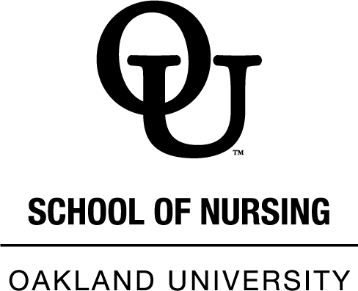 NP PRECEPTOR REQUESTDear Clinical Preceptor:Thank you for your willingness to be a preceptor for Oakland University’s Nurse Practitioner Program. We greatly appreciate your expertise, time, and service to our students, the School of Nursing, and to Oakland University. In our program, we emphasize the role of the nurse practitioner as part of the healthcare team. We encourage your participation in our program and welcome your feedback.  Our goal is to collaborate with you so the student has the best experience. As part of our process, we are asking for you complete page 2 of the 2-page form.  The information is required for our accreditation. This form also asks for you to indicate the number of hours you are able to precept.  If an Affiliation Agreement is not on file at Oakland University, the Clinical Department will contact you and/or your office to coordinate.  Please return the form to npclinical@oakland.edu.At the beginning of the rotation, you will receive detailed information about the course, the student evaluation form, and faculty contact information.  At the end of the clinical rotation, as needed, you can request a certificate of service, which verifies the hours you agreed to precept the student.  If additional verification is needed for your professional certifying body, please do not hesitate to contact us. In addition, at the end of the calendar year, you will receive an evaluation form asking you to evaluate your experience with Oakland University, the School of Nursing, and the Nurse Practitioner Program. Your feedback is crucial in helping us to maintain an outstanding program. Again, we appreciate your time and service to Oakland University’s Nurse Practitioner Program and we look forward to seeing you in the future.Kind regards,Carolyn Tieppo, DNP, RN, CPNP-PCDirector, Nurse Practitioner ProgramOakland University, School of Nursing2042 Human Health BuildingRochester, MI  48309cktieppo@oakland.eduOakland University School of NursingNP PRECEPTOR REQUEST: ACUTE CARE COURSE:   NRS 6737 	Adult and Gerontology Nurse Practitioner Clinical Concepts in Acute Care I    NRS 6747 	Adult and Gerontology Nurse Practitioner Clinical Concepts in Acute Care II   NRS 6767 	Adult and Gerontology Nurse Practitioner Clinical Concepts in Acute Care IIISemester (check one):   Fall     Winter    Summer   Year: STUDENT INFORMATION: (To be completed by Student)Name: Address: 			City: Zip Code:	Home Phone:Mobile:  		Oakland E-mail: PROPOSED HEALTH SYSTEM INFORMATION: (To be completed by student)Health System: Hospital:   Unit/Service: Address:  City: 	Zip code:  (Next page for preceptor to complete)PRECEPTOR INFORMATIONPreceptor Name with Credentials: Preceptor Email: 	Phone: Work Address: City:  	Zip code: # Of hours typically worked per week:Primary hours:  Graduate Educational Institution: Degree Earned:  Date Received:   Michigan RN License Number:  Expiration Date: Michigan License Number:  Expiration Date: NP Certification Board:  Expiration Date: NP Board Credentials:  Date Received: Specialty Area of Practice: Years of Experience: Years of Experience in Current Role: Supervisor/Manager Name: Are you employed by the health system   Yes	 No	Name: Are you credentialed by the health system Yes	 No	Name: I am willing to precept  		for hours				Student’s Name				(up to 210)			         Preceptor Signature: 		Date: Please include your CV/Resume and attach a business card, if availablePlease return by email to:npclinical@oakland.edu